                           		บันทึกข้อความ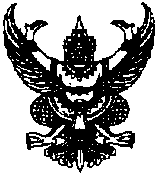 ส่วนราชการ  ………………………………………………………………..........................................      ที่………….……………………………………วันที่......................................................................                            เรื่อง    ขอส่งแบบขอรับทุนพัฒนาบุคลากรเพื่อการศึกษาทางไกลประเภทรายบุคคล (ภายในประเทศ)	      
             (สพบ.03)เรียน      ผู้อำนวยการสถานพัฒนาบุคลากรเพื่อการศึกษาทางไกล                    ด้วยคณะกรรมการประจำสาขาวิชา......................................................................................หรือคณะกรรมการบริหารสำนัก/สถาบัน........................................................................................................หรือผู้บริหารหน่วยงาน..........................................(สำหรับหน่วยงานที่ไม่มีคณะกรรมการประจำหน่วยงาน)                            ในการประชุมครั้งที่ ……../…........เมื่อวันที่ …….เดือน............พ.ศ............ มีมติเห็นชอบให้ นาย/นาง/นางสาว......................................... สถานภาพ                            ข้าราชการ     ตำแหน่ง.....................................................................                        พนักงานมหาวิทยาลัย  ตำแหน่ง........................................................                        ลูกจ้างประจำ  ตำแหน่ง....................................................................ขอรับทุนพัฒนาบุคลากรเพื่อการศึกษาทางไกลประเภทรายบุคคล(ภายในประเทศ) โครงการประชุม/สัมมนา/ฝึกอบรม.....................................หลักสูตร...................................................................ณ....................................ในวันที่...................................ถึงวันที่.................................จำนวนเงิน  ....................  บาท  พร้อมนี้ผู้ขอรับทุนนาย/นาง/นางสาว...................................................ได้ส่งแบบขอรับทุน สพบ.03   มาพร้อมนี้  จำนวน 1 ฉบับ  เพื่อให้สถานพัฒนาบุคลากรเพื่อการศึกษาทางไกลตรวจสอบและนำเสนอคณะอนุกรรมการพิจารณาการให้ทุนพิจารณาต่อไป                                 จึงเรียนมาเพื่อโปรดนำเสนอคณะอนุกรรมการพิจารณาการให้ทุนพัฒนาบุคลากรเพื่อการศึกษาทางไกลพิจารณา                                                                                                                                  
                                                                                                            
                                                                       (......................................................................)                                                                                                          ประธานกรรมการประจำสาขาวิชา…………………
                                                               ผู้อำนวยการสำนัก/สถาบัน/กอง/สถาน.................หมายเหตุกรณียื่นขอรับทุนพัฒนาบุคลากรเพื่อการศึกษาทางไกลเพื่อไปประชุมทางวิชาการในประเทศ ให้มีสิทธิยื่นขอรับทุนได้ไม่เกินหน่วยงานละสองคน ต่อการประชุมทางวิชาการเรื่องเดียวกันในแต่ละครั้ง